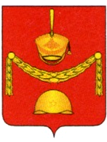 АДМИНИСТРАЦИЯПОСЕЛЕНИЯ РОГОВСКОЕ В ГОРОДЕ МОСКВЕпроектПОСТАНОВЛЕНИЕО внесении изменений в постановлениеадминистрации поселения Роговское в городе Москвеот 09.03.2022 № 04В соответствии с пунктом 1 статьи 179 Бюджетного кодекса Российской Федерации, Федеральным законом от  06.10.2003 №131-ФЗ «Об общих принципах организации местного самоуправления в Российской Федерации», Законом города Москвы от 06.11.2002 №56 «Об организации местного самоуправления в городе Москве», решением Совета депутатов поселения Роговское в городе Москве от 16.12.2021 №34/2 «О бюджете поселения Роговское на 2022 и плановый период 2023 и 2024 годов», Уставом поселения Роговское, администрация поселения Роговское в городе МосквеП О С Т А Н О В Л Я Е Т:1.Внести изменения в постановление администрации поселения Роговское в городе Москве от 09.03.2022 №04 «Об утверждении муниципальной программы «Адресная социальная помощь, дополнительные меры социальной поддержки жителям поселения Роговское и пенсионное обеспечение муниципальных служащих на 2022-2024 годы»: - в приложении 1 постановления в паспорте муниципальной программы «Объемы и источники финансирования программы» изложить в следующей редакции:«Общий объем финансирования программы составляет 7501,00 тыс. руб. в том числе: 2022 год – 3 267 000 руб.2023 год – 2 117 000 руб.2024 год – 2 117 000 руб.Объем финансирования программы носят прогнозный характер и корректируется с учетом возможностей местного бюджета.Источником финансирования является бюджет поселения Роговское».- пункт 3 «Ресурсное обеспечение программы» приложения 1 изложить в следующей редакции:«Финансирование мероприятий программы производится за счет бюджета поселения Роговское.Общий объем финансирования, необходимого для реализации мероприятий программы составляет: 7 501,00 тыс. руб.В том числе:2022 год – 3 267 000 руб.2023 год – 2 117 000 руб.2024 год – 2 117 000 руб.»- приложение 2 постановления изложить в новой редакции согласно приложению 1 к настоящему постановлению.  2.Настоящее постановление подлежит опубликованию в бюллетене «Московский муниципальный вестник» и размещению на официальном сайте поселения Роговское.     	        3.Контроль за исполнением настоящего постановления остается за главой администрации.Врип главы администрации                                                                Е.М. Хотовицкая Приложение 1к постановлению администрациипоселения Роговское в городе Москвеот 05.12.2022 № 62Приложение 2к постановлению администрациипоселения Роговское в городе Москвеот 09.03.2022 № 04Программные мероприятия в рамках реализации муниципальной программы «Адресная социальная помощь, дополнительные меры социальной поддержки жителям поселения Роговское и пенсионное обеспечение муниципальных служащих на 2022-2024 годы»  От 05.12.2022 №62№п/пМероприятияИсточник исполненияОбъем   финансирования, тыс. руб.Объем   финансирования, тыс. руб.Объем   финансирования, тыс. руб.Объем   финансирования, тыс. руб.Целевые показатели (индикаторы (программы)№п/пМероприятияИсточник исполненияВсего по программе 2022 год2023 год2024 годЦелевые показатели (индикаторы (программы)123456781Подпрограмма: «Адресная социальная помощь, дополнительные меры социальной поддержки жителям поселения Роговское»Подпрограмма: «Адресная социальная помощь, дополнительные меры социальной поддержки жителям поселения Роговское»Подпрограмма: «Адресная социальная помощь, дополнительные меры социальной поддержки жителям поселения Роговское»Подпрограмма: «Адресная социальная помощь, дополнительные меры социальной поддержки жителям поселения Роговское»Подпрограмма: «Адресная социальная помощь, дополнительные меры социальной поддержки жителям поселения Роговское»Подпрограмма: «Адресная социальная помощь, дополнительные меры социальной поддержки жителям поселения Роговское»Подпрограмма: «Адресная социальная помощь, дополнительные меры социальной поддержки жителям поселения Роговское»1Адресная социальная помощь, дополнительные меры социальной поддержки жителям поселения РоговскоеБюджет поселения Роговское5685,002695,001495,001495,00144 чел. за 2022г.172 чел. за 2023г.172 чел. за 2024г.2Организация отдыха детей из социально нуждающихся семей и приобретение новогодних подарковБюджет поселения Роговское850,00250,00300,00300,0037 чел. за 2022 г.246 чел. за 2023 г.172 чел. за 2024г.Итого по разделу 16535,002945,001795,001795,002Подпрограмма: «Пенсионное обеспечение муниципальных служащих»Подпрограмма: «Пенсионное обеспечение муниципальных служащих»Подпрограмма: «Пенсионное обеспечение муниципальных служащих»Подпрограмма: «Пенсионное обеспечение муниципальных служащих»Подпрограмма: «Пенсионное обеспечение муниципальных служащих»Подпрограмма: «Пенсионное обеспечение муниципальных служащих»Подпрограмма: «Пенсионное обеспечение муниципальных служащих»1Пенсионное обеспечение муниципальных служащихБюджет поселения Роговское966,00322,00322,00322,004 чел. за 2022 г.4 чел. за 2023 г.4 чел. за 2024 г.Итого по разделу 2966,00322,00322,00322,0012 чел.ВСЕГО  Всего7501,003 267 0002 117 0002 117 0001 164 чел. Бюджет поселения7501,003 267 0002 117 0002 117 000 1 164 чел.Субсидии г.Москвы0,00,00,00,00